Konzultáció. Kurzus teljesítési feltételeinek ismertetéseA németnyelvű írásbeliség a középkori és a kora újkori EurópábanSzövegátírási alapelvek, morfológiai és szintaktikai alapfogalmakNyomtatott és digitális segédletek német nyelvű történeti szövegek értelmezéséhezSzakszövegolvasás, német levéltári források I.Szakszövegolvasás, német levéltári források II.Fordítási gyakorlat, kiadott német nyelvű források I.Fordítási gyakorlat, kiadott német nyelvű források II.Gyakorlati jegy megszerzésének része: szabadon választott német nyelvű forrás értelmezése és fordításaSzövegértelmezés, szakszövegolvasás és fordítás, német nyelvű szekundér irodalom I.Szövegértelmezés, szakszövegolvasás és fordítás, német nyelvű szekundér irodalom II.Gyakorlati jegy megszerzésének része: szabadon választott szekundér szakirodalmi szöveg értelmezése és fordításaFélév végi konzultáció, értékelésKötelező irodalomLatin – Magyar – Német Paleográfiai szöveggyűjtemény. Összeállította: Bessenyei József, Horváth Zita, Tóth Péter, Tringli István, Tózsa Rigó Attila. 2006.Ajánlott irodalomSzende Katalin: A magyarországi középkori német nyelvű források kiadásának elvei és gyakorlata. FONS 7. (2000) 1. sz. 49–62.Tringli István: Középkori oklevelek kiadásának problémái. FONS 7. (2000) 1. sz. 7–40.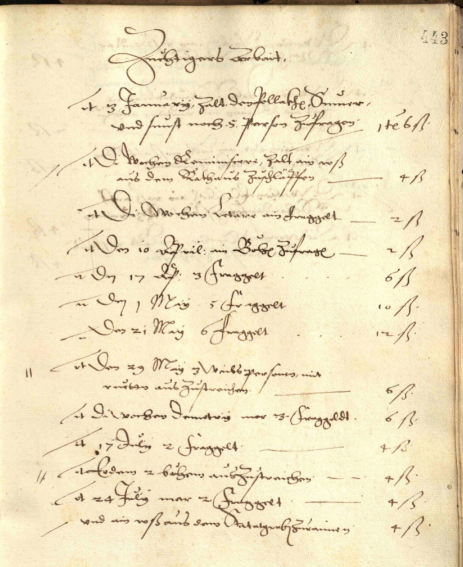 Idegen nyelvi szaknyelvi ismeretek (német)szemináriumKurzuskód: BTTRINSIMAIdőpont: Szerda 08:00Helyszín: 406Oktató: Tózsa-Rigó Attila (tozsa.rigo@arts.unideb.hu; tozsa.rigo@gmail.com)2023/2024. tanév I. félév